STAROST: 3 LETA ALI VEČŠTEVILO IGRALCEV: 1 ALI VEČPROSTOR: ZNOTRAJ IN ZUNAJOPIS 1. DEJAVNOSTI: OTROCI OB GLASBENI SPREMLJAVI HODIJO, PLEŠEJO, SKAČEJO ITD. (KOT DA SO VELIKANI). KO GLASBO PREKINEMO, MORAJO OTROCI >>OKAMENETI<< - OBMIROVATI. OTROKE POGLEDAMO TER JIH SKUŠAMO SPRAVITI V SMEH IN V GIBANJE. KO GLASBO PONOVNO PREDVAJAMO, JIM REČEMO, NAJ LETIJO KOT LETALA (ČAPLJE, SKAČEJO KOT ŽABE ITD.).VIRI: GORDANA SCHMIDT-GIBALNE IN RAJALNE IGRE; MARIJA VOGELNIK-URA JE ENA, MEDVED ŠE SPI, https://www.pinterest.com/pin/150589181275040932/,https://www.thecrafttrain.com/mini-lid-banjos/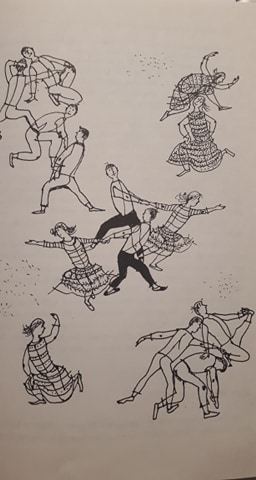 2. DEJAVNOST: IZDELAJ GLASBENI INŠTRUMENT: BRENKALOPOTREBUJEŠ:- POKROV OD KOZARCA,- 4 GUMCE- 1 LESENO PALČKO (KATERO LAHKO POLJUBNO OKRASIŠ)- LEPILO- LEPILNI TRAK- FLOMASTRI, BARVICE- ŠKARJE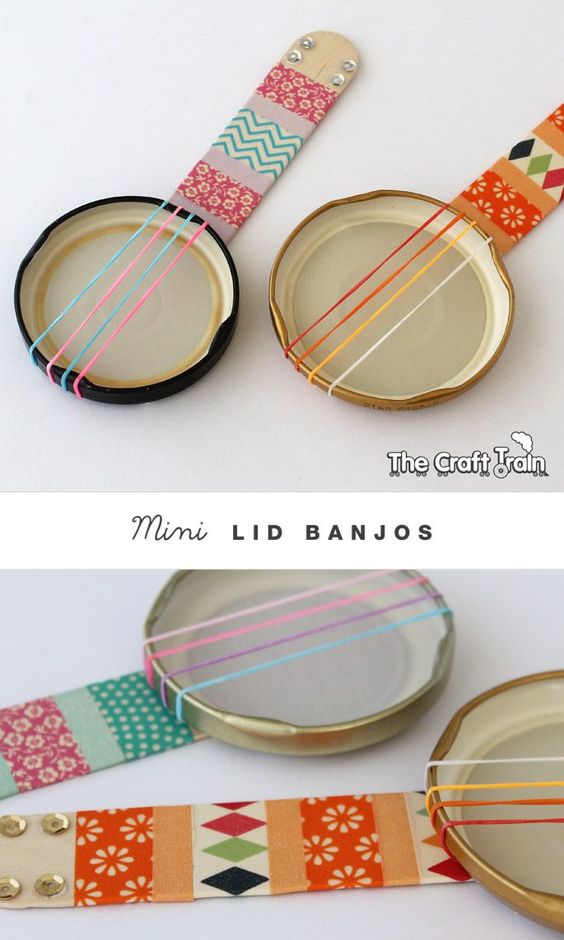 NAVODILA ZA IZDELAVO BRENKALA:ČEZ POKROV POLOŽITE 4 GUMICE IN JIH PRITRDITE Z LEPILNIM TRAKOMNATO S ŠKARJAMI ODREŽITE KONEC PALČKEPALČKO POLJUBNO OKRASITE (LAHKO Z LEPILNIM TRAKOM ALI JO PORIŠETE S FLOMASTROM ALI POBARVJATE Z BARVICAMI)NATO PRITRDITE POKROV NA LESENO PALČKO LAHKO Z LEPILOM ALI LEPILNIM TRAKOM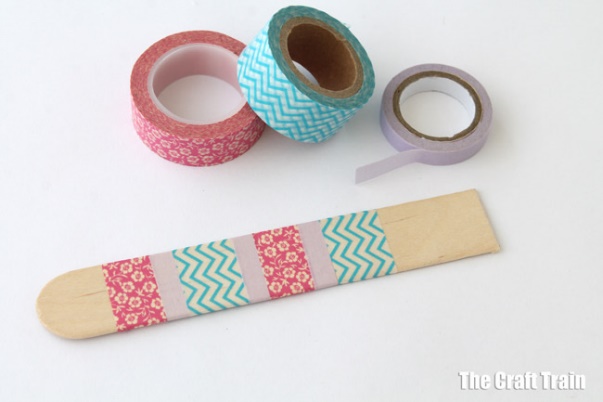 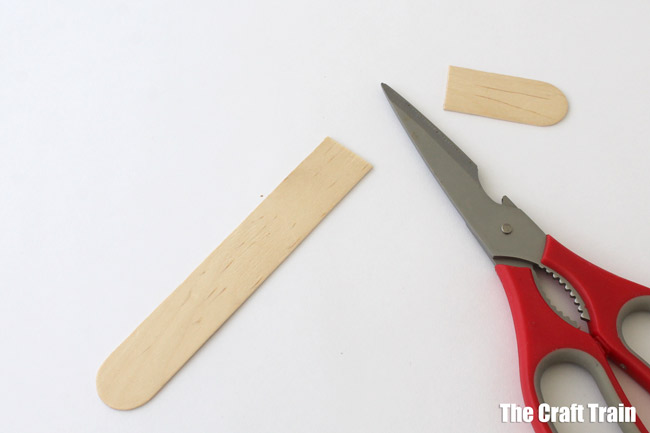 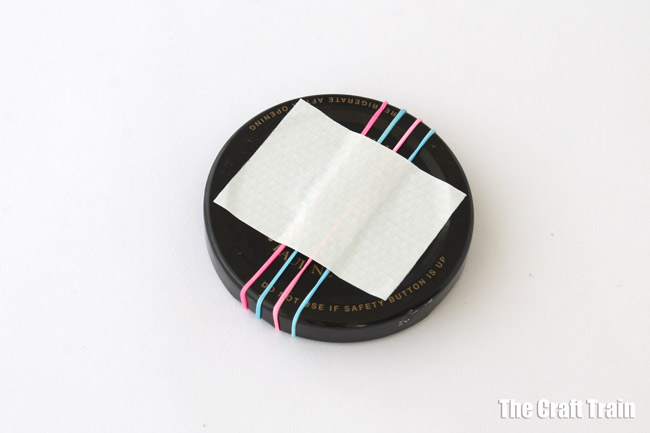 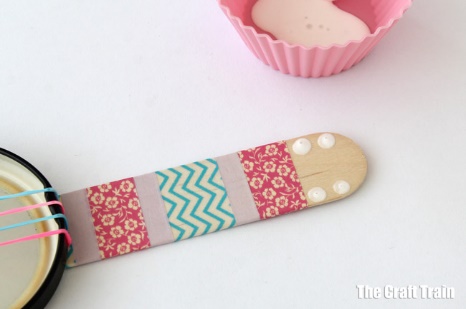 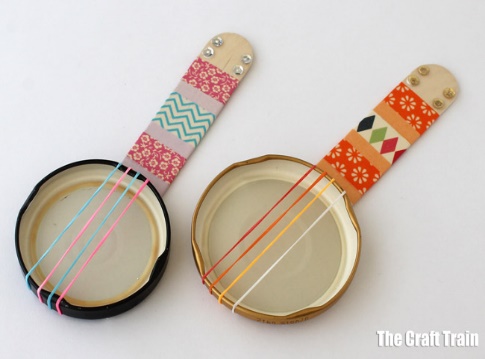 BRENKALO LAHKO UPORABIŠ KOT GLASBENI INŠTRUMENTPRI PRVI DEJAVNOSTI Z NASLOVOM GLASBENI KIPI, ALI SI ZAPOJEŠKAKŠNO PESEM (JAZ PA GREM NA ZELENO TRAVCO) IN ZAIGRAŠ ZRAVEN S SVOJIM NOVIM INŠTRUMENTOM- BRENKALOM.JAZ PA GREM NA ZELENO TRAVCO(Ljudska)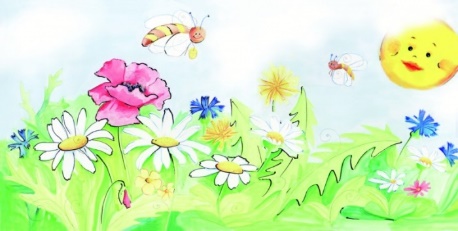 JAZ PA GREM NA ZELENO TRAVCO
TRGAT ROŽ'CE ZA MOJO MAM'CO,
TRGAT ROŽ'CE ZA MOJO MAM'CO,
LEPE BELE MARJETICE.

JAZ PA GREM NA ZELENO TRAVCO
TRGAT ROŽ'CE ZA MOJO MAM'CO,
TRGAT ROŽ'CE ZA MOJO MAMCO,
LEPE NEŽNE SPOMINČICE.

JAZ PA GREM NA ZELENO TRAVCO
TRGAT ROŽ'CE ZA MOJO MAM'CO,
TRGAT ROŽ'CE ZA MOJO MAMCO,
LEPE PLAVE VIJOLICE.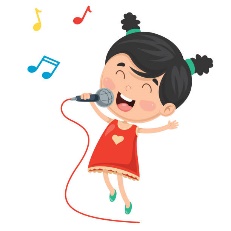 